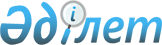 О внесении изменений в решение Туркестанского городского маслихата от 21 декабря 2010 года N 41/269-IV "О городском бюджете на 2011-2013 годы"
					
			Утративший силу
			
			
		
					Решение Туркестанского городского маслихата Южно-Казахстанской области от 14 ноября 2011 года N 51/340-IV. Зарегистрировано Управлением юстиции города Туркестан Южно-Казахстанской области 17 ноября 2011 года N 14-4-106. Утратило силу в связи с истечением срока применения - письмо Туркестанского городского маслихата Южно-Казахстанской области от 6 августа 2012 года № 01-09/157      Сноска. Утратило силу в связи с истечением срока применения -  письмо Туркестанского городского маслихата Южно-Казахстанской области от 06.08.2012 № 01-09/157

      В соответствии с Бюджетным кодексом Республики Казахстан от 4 декабря 2008 года, Законом Республики Казахстан от 23 января 2001 года "О местном государственном управлении и самоуправлении в Республике Казахстан" и решением Южно-Казахстанского областного маслихата от 31 октября 2011 года № 46/446-IV "О внесении изменений и дополнения в решение Южно-Казахстанского областного маслихата от 10 декабря 2010 года № 35/349-IV "Об областном бюджете на 2011-2013 годы", зарегистрированного в Реестре государственной регистрации нормативных правовых актов за № 2059, Туркестанский городской маслихат РЕШИЛ:



      1. Внести в решение Туркестанского городского маслихата от 21 декабря 2010 года № 41/269-IV "О городском бюджете на 2011-2013 годы" (зарегистрированного в Реестре государственной регистрации нормативных правовых актов за № 14-4-91, опубликовано 15 января 2011 года в газете «Түркістан» № 3) следующие изменения:



      пункт 1 изложить в новой редакции:

      «1. Утвердить бюджет города Туркестан городской бюджет на 2011-2013 годы согласно приложения 1 соответственно, в том числе на 2011 год в следующих объемах:

      1) доходы – 16 557 202 тысяч тенге, в том числе по:

      налоговым поступлениям – 1 235 299 тысяч тенге;

      неналоговым поступлениям – 7 862 тысяч тенге;

      поступлениям от продажи основного капитала – 45 974 тысяч тенге;

      поступлениям трансфертов – 15 268 067 тысяч тенге;

      2) затраты – 16 605 082 тысяч тенге;

      3) чистое бюджетное кредитование – 13 347 тысяч тенге:

      бюджетные кредиты – 14 295 тысяч тенге;

      погашение бюджетных кредитов – 948 тысяч тенге;

      4) сальдо по операциям с финансовыми активами – 0 тысяч тенге;

      приобретение финансовых активов – 0 тысяч тенге;

      5) дефицит (профицит) бюджета – -61 227 тысяч тенге;

      6) финансирование дефицита (использование профицита) бюджета – 61 227 тысяч тенге;

      используемые остатки бюджетных средств – 47 526 тысяч тенге.».



      Приложение 1 к указанному решению изложить в новой редакции согласно приложению 1 к настоящему решению.



      2. Настоящее решение вводится в действие с 1 января 2011 года.      Председатель сессии городского маслихата   Е.Танирбергенов      Секретарь городского маслихата             Г.Рысбеков

Приложение 1

к решению Туркестанского городского маслихата

от 14 ноября 2011 года № 51/340-ІVПриложение 1

к решению Туркестанского городского маслихата

от 21 декабря 2010 года № 41/269-ІV       Городской бюджет на 2011 год      
					© 2012. РГП на ПХВ «Институт законодательства и правовой информации Республики Казахстан» Министерства юстиции Республики Казахстан
				КатегорияКатегорияКатегорияНаименованиетысяч тенгеКлассКласстысяч тенгеПодклассПодкласстысяч тенгеДоходы16 557 2021Налоговые поступления1 235 2991Подоходный налог438 9832Индивидуальный подоходный налог438 9833Социальный налог342 5891Социальный налог342 5894Налоги на собственность391 6281Налоги на имущество177 9123Земельный налог74 2374Налог на транспортные средства134 3435Единый земельный налог5 1365Внутренние налоги на товары, работы и услуги48 4952Акцизы17 1003Поступления за использование природных и других ресурсов9 2394Сборы за ведение предпринимательской и профессиональной деятельности20 9995Налог на игорный бизнес1 1578Обязательные платежи, взимаемые за совершение юридически значимых действий и (или) выдачу документов уполномоченными на то государственными органами или должностными лицами13 6041Государственная пошлина13 6042Неналоговые поступления7 8621Доходы от государственной собственности6 6471Поступления части чистого дохода государственных предприятий1 2175Доходы от аренды имущества, находящегося в государственной собственности5 4304Штрафы, пени, санкции, взыскания, налагаемые государственными учреждениями, финансируемыми из государственного бюджета, а также содержащимися и финансируемыми из бюджета (сметы расходов) Национального Банка Республики Казахстан1101Штрафы, пени, санкции, взыскания, налагаемые государственными учреждениями, финансируемыми из государственного бюджета, а также содержащимися и финансируемыми из бюджета (сметы расходов) Национального Банка Республики Казахстан, за исключением поступлений от организаций нефтяного сектора1106Прочие неналоговые поступления1 1051Прочие неналоговые поступления1 1053Поступления от продажи основного капитала45 9743Продажа земли и нематериальных активов45 9741Продажа земли45 9744Поступления трансфертов15 268 0672Трансферты из вышестоящих органов государственного управления15 268 0672Трансферты из областного бюджета15 268 067Функциональная группаФункциональная группаФункциональная группаФункциональная группаФункциональная группатысяч тенгеФункциональная подгруппаФункциональная подгруппаФункциональная подгруппаФункциональная подгруппатысяч тенгеАдминистратор бюджетных программАдминистратор бюджетных программАдминистратор бюджетных программтысяч тенгеПрограммаПрограмматысяч тенгеНаименованиетысяч тенгеII. Расходы16 605 08201Государственные услуги общего характера330 8511Представительные, исполнительные и другие органы, выполняющие общие функции государственного управления302 720112Аппарат маслихата района (города областного значения)21 393001Услуги по обеспечению деятельности маслихата района (города областного значения)18 545003Капитальные расходы государственных органов2 848122Аппарат акима района (города областного значения)82 484001Услуги по обеспечению деятельности акима района (города областного значения)76 402003Капитальные расходы государственных органов6 082123Аппарат акима района в городе, города районного значения, поселка, аула (села), аульного (сельского) округа198 843001Услуги по обеспечению деятельности акима района в городе, города районного значения, поселка, аула (села), аульного (сельского) округа195 903022Капитальные расходы государственных органов2 9402Финансовая деятельность815459Отдел экономики и финансов района (города областного значения)815003Проведение оценки имущества в целях налогообложения8159Прочие государственные услуги общего характера27 316459Отдел экономики и финансов района (города областного значения)27 316001Услуги по реализации государственной политики в области формирования и развития экономической политики, государственного планирования, исполнения бюджета и управления коммунальной собственностью района (города областного значения)27 226015Капитальные расходы государственных органов9002Оборона26 3621Военные нужды11 904122Аппарат акима района (города областного значения)11 904005Мероприятия в рамках исполнения всеобщей воинской обязанности11 9042Организация работы по чрезвычайным ситуациям14 458122Аппарат акима района (города областного значения)14 458006Предупреждение и ликвидация чрезвычайных ситуаций масштаба района (города областного значения)13 920007Мероприятия по профилактике и тушению степных пожаров районного (городского) масштаба, а также пожаров в населенных пунктах, в которых не созданы органы государственной противопожарной службы53803Общественный порядок, безопасность, правовая, судебная, уголовно-исполнительная деятельность10 6761Правоохранительная деятельность10 676458Отдел жилищно-коммунального хозяйства, пассажирского транспорта и автомобильных дорог района (города областного значения)10 676021Обеспечение безопасности дорожного движения в населенных пунктах10 67604Образование9 283 6181Дошкольное воспитание и обучение521 717123Аппарат акима района в городе, города районного значения, поселка, аула (села), аульного (сельского) округа114 342004Поддержка организаций дошкольного воспитания и обучения114 292025Увеличение размера доплаты за квалификационную категорию учителям школ и воспитателям дошкольных организаций образования50464Отдел образования района (города областного значения)407 375009Обеспечение деятельности организаций дошкольного воспитания и обучения359 996021Увеличение размера доплаты за квалификационную категорию учителям школ и воспитателям дошкольных организаций образования47 3792Начальное, основное среднее и общее среднее образование6 818 679123Аппарат акима района в городе, города районного значения, поселка, аула (села), аульного (сельского) округа3 405005Организация бесплатного подвоза учащихся до школы и обратно в аульной (сельской) местности3 405464Отдел образования района (города областного значения)6 815 274003Общеобразовательное обучение6 736 223006Дополнительное образование для детей79 0519Прочие услуги в области образования1 943 222464Отдел образования района (города областного значения)140 692001Услуги по реализации государственной политики на местном уровне в области образования 10 148004Информатизация системы образования в государственных учреждениях образования района (города областного значения)1 500005Приобретение и доставка учебников, учебно-методических комплексов для государственных учреждений образования района (города областного значения)73 429015Ежемесячные выплаты денежных средств опекунам (попечителям) на содержание ребенка сироты (детей-сирот), и ребенка (детей), оставшегося без попечения родителей19 853020Обеспечение оборудованием, программным обеспечением детей-инвалидов, обучающихся на дому35 762467Отдел строительства района (города областного значения)1 802 530037Строительство и реконструкция объектов образования1 802 53006Социальная помощь и социальное обеспечение639 9472Социальная помощь598 678123Аппарат акима района в городе, города районного значения, поселка, аула (села), аульного (сельского) округа14 203003Оказание социальной помощи нуждающимся гражданам на дому14 203451Отдел занятости и социальных программ района (города областного значения)575 026002Программа занятости66 742004Оказание социальной помощи на приобретение топлива специалистам здравоохранения, образования, социального обеспечения, культуры и спорта в сельской местности в соответствии с законодательством Республики Казахстан4 099005Государственная адресная социальная помощь17 716006Жилищная помощь7 483007Социальная помощь отдельным категориям нуждающихся граждан по решениям местных представительных органов30 167010Материальное обеспечение детей-инвалидов, воспитывающихся и обучающихся на дому3 664014Оказание социальной помощи нуждающимся гражданам на дому14 199016Государственные пособия на детей до 18 лет362 398017Обеспечение нуждающихся инвалидов обязательными гигиеническими средствами и предоставление услуг специалистами жестового языка, индивидуальными помощниками в соответствии с индивидуальной программой реабилитации инвалида48 045023Обеспечение деятельности центров занятости20 513464Отдел образования района (города областного значения)9 449008Социальная поддержка обучающихся и воспитанников организаций образования очной формы обучения в виде льготного проезда на общественном транспорте (кроме такси) по решению местных представительных органов9 4499Прочие услуги в области социальной помощи и социального обеспечения41 269451Отдел занятости и социальных программ района (города областного значения)41 269001Услуги по реализации государственной политики на местном уровне в области обеспечения занятости и реализации социальных программ для населения36 508011Оплата услуг по зачислению, выплате и доставке пособий и других социальных выплат4 76107Жилищно-коммунальное хозяйство4 870 7751Жилищное хозяйство96 947458Отдел жилищно-коммунального хозяйства, пассажирского транспорта и автомобильных дорог района (города областного значения)1 000006Мероприятия, направленные на поддержание сейсмоустойчивости жилых зданий, расположенных в сейсмоопасных регионах Республики Казахстан1 000467Отдел строительства района (города областного значения)95 947003Строительство и (или) приобретение жилья государственного коммунального жилищного фонда95 9472Коммунальное хозяйство4 531 023458Отдел жилищно-коммунального хозяйства, пассажирского транспорта и автомобильных дорог района (города областного значения)161 172012Функционирование системы водоснабжения и водоотведения149 172026Организация эксплуатации тепловых сетей, находящихся в коммунальной собственности районов (городов областного значения)12 000467Отдел строительства района (города областного значения)4 369 851005Развитие коммунального хозяйства1 727 843006Развитие системы водоснабжения2 642 0083Благоустройство населенных пунктов242 805123Аппарат акима района в городе, города районного значения, поселка, аула (села), аульного (сельского) округа2 053009Обеспечение санитарии населенных пунктов491011Благоустройство и озеленение населенных пунктов1 562458Отдел жилищно-коммунального хозяйства, пассажирского транспорта и автомобильных дорог района (города областного значения)240 752015Освещение улиц в населенных пунктах38 403016Обеспечение санитарии населенных пунктов45 238017Содержание мест захоронений и захоронение безродных3 729018Благоустройство и озеленение населенных пунктов153 38208Культура, спорт, туризм и информационное пространство427 4381Деятельность в области культуры78 919455Отдел культуры и развития языков района (города областного значения)78 919003Поддержка культурно-досуговой работы78 9192Спорт232 865465Отдел физической культуры и спорта района (города областного значения)68 265005Развитие массового спорта и национальных видов спорта 58 567006Проведение спортивных соревнований на районном (города областного значения) уровне3 844007Подготовка и участие членов сборных команд района (города областного значения) по различным видам спорта на областных спортивных соревнованиях5 854467Отдел строительства района (города областного значения)164 600008Развитие объектов спорта и туризма164 6003Информационное пространство84 895455Отдел культуры и развития языков района (города областного значения)71 276006Функционирование районных (городских) библиотек69 834007Развитие государственного языка и других языков народа Казахстана1 442456Отдел внутренней политики района (города областного значения)13 619002Услуги по проведению государственной информационной политики через газеты и журналы 7 959005Услуги по проведению государственной информационной политики через телерадиовещание5 6609Прочие услуги по организации культуры, спорта, туризма и информационного пространства30 759455Отдел культуры и развития языков района (города областного значения)10 382001Услуги по реализации государственной политики на местном уровне в области развития языков и культуры9 392010Капитальные расходы государственных органов990456Отдел внутренней политики района (города областного значения)12 259001Услуги по реализации государственной политики на местном уровне в области информации, укрепления государственности и формирования социального оптимизма граждан8 859003Реализация региональных программ в сфере молодежной политики3 400465Отдел физической культуры и спорта района (города областного значения)8 118001Услуги по реализации государственной политики на местном уровне в сфере физической культуры и спорта8 11809Топливно-энергетический комплекс и недропользование161 9469Прочие услуги в области топливно-энергетического комплекса и недропользования161 946467Отдел строительства района (города областного значения)161 946009Развитие теплоэнергетической системы161 94610Сельское, водное, лесное, рыбное хозяйство, особо охраняемые природные территории, охрана окружающей среды и животного мира, земельные отношения189 9201Сельское хозяйство54 644459Отдел экономики и финансов района (города областного значения)1 650099Реализация мер социальной поддержки специалистов социальной сферы сельских населенных пунктов за счет целевого трансферта из республиканского бюджета1 650462Отдел сельского хозяйства района (города областного значения)15 384001Услуги по реализации государственной политики на местном уровне в сфере сельского хозяйства14 964006Капитальные расходы государственных органов420467Отдел строительства района (города областного значения)3 925010Развитие объектов сельского хозяйства3 925473Отдел ветеринарии района (города областного значения)33 685001Услуги по реализации государственной политики на местном уровне в сфере ветеринарии8 499006Организация санитарного убоя больных животных780007Организация отлова и уничтожения бродячих собак и кошек3 890008Возмещение владельцам стоимости изымаемых и уничтожаемых больных животных, продуктов и сырья животного происхождения2 155009Проведение ветеринарных мероприятий по энзоотическим болезням животных17 861010Проведение мероприятий по идентификации сельскохозяйственных животных5006Земельные отношения20 439463Отдел земельных отношений района (города областного значения)20 439001Услуги по реализации государственной политики в области регулирования земельных отношений на территории района (города областного значения)20 4399Прочие услуги в области сельского, водного, лесного, рыбного хозяйства, охраны окружающей среды и земельных отношений114 837473Отдел ветеринарии района (города областного значения)114 837011Проведение противоэпизоотических мероприятий114 83711Промышленность, архитектурная, градостроительная и строительная деятельность80 2072Архитектурная, градостроительная и строительная деятельность80 207467Отдел строительства района (города областного значения)18 522001Услуги по реализации государственной политики на местном уровне в области строительства18 367017Капитальные расходы государственных органов155468Отдел архитектуры и градостроительства района (города областного значения)61 685001Услуги по реализации государственной политики в области архитектуры и градостроительства на местном уровне 11 682003Разработка схем градостроительного развития территории района и генеральных планов населенных пунктов50 00312Транспорт и коммуникации477 8181Автомобильный транспорт477 818458Отдел жилищно-коммунального хозяйства, пассажирского транспорта и автомобильных дорог района (города областного значения)477 818023Обеспечение функционирования автомобильных дорог477 81813Прочие99 4813Поддержка предпринимательской деятельности и защита конкуренции17 040469Отдел предпринимательства района (города областного значения)17 040001Услуги по реализации государственной политики на местном уровне в области развития предпринимательства и промышленности 10 320108Разработка или корректировка технико-экономического обоснования местных бюджетных инвестиционных проектов и концессионных проектов и проведение его экспертизы, консультативное сопровождение концессионных проектов6 7209Прочие82 441451Отдел занятости и социальных программ района (города областного значения)9 360022Поддержка частного предпринимательства в рамках программы «Дорожная карта бизнеса - 2020»9 360458Отдел жилищно-коммунального хозяйства, пассажирского транспорта и автомобильных дорог района (города областного значения)53 554001Услуги по реализации государственной политики на местном уровне в области жилищно-коммунального хозяйства, пассажирского транспорта и автомобильных дорог 51 729013Капитальные расходы государственных органов1 825459Отдел экономики и финансов района (города областного значения)19 527012Резерв местного исполнительного органа района (города областного значения) 19 52715Трансферты6 0431Трансферты6 043459Отдел экономики и финансов района (города областного значения)6 043006Возврат неиспользованных (недоиспользованных) целевых трансфертов1 152016Возврат использованных не по целевому назначению целевых трансфертов3 478024Целевые текущие трансферты в вышестоящие бюджеты в связи с передачей функций государственных органов из нижестоящего уровня государственного управления в вышестоящий1 413III. Чистое бюджетное кредитование13 347Бюджетные кредиты14 29510Сельское, водное, лесное, рыбное хозяйство, особо охраняемые природные территории, охрана окружающей среды и животного мира, земельные отношения14 2951Сельское хозяйство14 295459Отдел экономики и финансов района (города областного значения)14 295018Бюджетные кредиты для реализации мер социальной поддержки специалистов социальной сферы сельских населенных пунктов14 295КатегорияКатегорияКатегорияКатегорияКлассКлассПодклассПодклассПодклассПогашение бюджетных кредитов9485Погашение бюджетных кредитов94801Погашение бюджетных кредитов9481Погашение бюджетных кредитов, выданных из государственного бюджета948006Погашение бюджетных кредитов, выданных из местного бюджета банкам-заемщикам354013Погашение бюджетных кредитов, выданных из местного бюджета физическим лицам594IV. Сальдо по операциям с финансовыми активами0Функциональная группаФункциональная группаФункциональная группаФункциональная группаФункциональная группатысяч тенгеФункциональная подгруппаФункциональная подгруппаФункциональная подгруппаФункциональная подгруппатысяч тенгеАдминистратор бюджетных программАдминистратор бюджетных программАдминистратор бюджетных программтысяч тенгеПрограммаПрограмматысяч тенгеНаименованиетысяч тенгеПриобретение финансовых активов0V. Дефицит (профицит) бюджета-61 227VI. Финансирование дефицита (использование профицита) бюджета61 2278Движение остатка бюджетных средств47 52601Свободные остатки бюджетных средств47 5261Свободные остатки бюджетных средств47 526